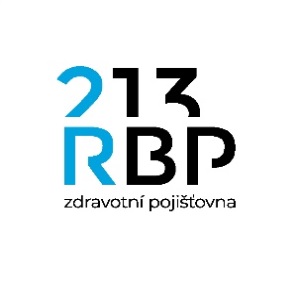 SMLOUVA O SPOLUPRÁCI číslo …........................uzavřená mezi:Zoologická zahrada Děčín – Pastýřská stěna, příspěvková organizacese sídlem:		Žižkova 1286/15, 405 02 Děčín IV-Podmoklyzapsaná v obchodním rejstříku vedeném KS v Ústí nad Labem, oddíl Pr, vložka 845zastoupena: 		xxxxxxxxxIČO: 			000 78 921         DIČ: 			CZ00078921bankovní spojení: 	xxxxxxxxx.číslo účtu: 		xxxxxxxxxvyřizuje:		xxxxxxxxx,		(dále jen pronajímatel)aRBP, zdravotní pojišťovna	se sídlem:		Michálkovická 967/108, Slezská Ostrava, 710 00 OstravaIČO: 			47673036DIČ: 			CZ47673036, není plátce DPHzapsaná v obchodním rejstříku vedeném KS v Ostravě, oddíl AXIV, vložka 554jednající:		Ing. Antonínem Klimšou, MBA, výkonným ředitelembankovní spojení:	xxxxxxxxxčíslo účtu:		xxxxxxxxxoprávněni k jednání: 	ve věcech obchodních:	xxxxxxxxx                           	ve věcech technických: 	xxxxxxxxx(dále jen „objednatel“)(ve smlouvě společně dále jen „smluvní strany“)I. Prohlášení o způsobilostiSmluvní strany prohlašují, že jsou způsobilé uzavřít tuto smlouvu, stejně jako způsobilé nabývat v rámci právního řádu vlastním právním jednáním práva a povinnosti.II. Předmět smlouvyPředmětem smlouvy je dohoda smluvních stran o spolupráci při organizačním zajištění „Dne zdraví s RBP“, který bude součástí akce Zoologické zahrady Děčín „Medvědí rekord“, při kterém objednatel uspořádá v areálu pronajímatele svou prezentaci spojenou se zdravotním měřením, zábavným a soutěžním programem pro děti v prostorách pronajímatele dne 31.08.2024 v době od 09.00 do 17.00 hodin. Za jednotlivé pojištěnce RBP, zdravotní pojišťovny kteří předloží průkaz pojištěnce a nově zaregistrované pojištěnce RBP, zdravotní pojišťovny, nebude pronajímatel požadovat úhradu individuálního vstupného. Toto vstupné uhradí objednatel v souladu s bodem IV.2.III. Závazky smluvních stranSmluvní strany se dohodly, že v době pořádání akce dle bodu II.1. bude v areálu pronajímatele probíhat běžný návštěvní provoz.V době pořádání akce dle bodu ii.1. pronajímatel zajistí:dostatečný prodej občerstvení,inspekční službu pro řešení operativních situací,pronájem plochy 1,5x1,5 m před vstupem do Zoo pro umístění reklamního stolečku objednatele pro vydávání speciálních vstupenek pro pojištěnce RBP, zdravotní pojišťovny a nově zaregistrované pojištěnce RBP, zdravotní pojišťovny, za které objednatel souhrnně uhradí vstupné v souladu s bodem IV.2.,pronájem plochy 6x6 m pro umístění stanu objednatele pro zajištění jednoduchého měření zdravotní kondice návštěvníků, včetně informačních bannerů a organizační štáb,umožnění vjezdu vozidlům objednatele do areálu Zoo pro rozvezení mobiliáře v době před zahájením provozu do 09.00 a od 17.00 hodin,volný vstup organizátorům a účinkujícím v počtu cca 10 osob, kteří se budou prokazovat  zvláštními kartičkami pro pořadatele,odběr elektrické energie a vody.V době pořádání akce dle bodů II.1 objednatel zajistí:označenou pořadatelskou službu,dodržování organizačních a bezpečnostních opatření platných v areálu pronajímatele po dobu trvání akce (zejména návštěvní řád, protipožární a hygienické předpisy),závěrečný úklid prostor poskytnutých objednateli.V případě, že pronajímatel nebude moci plnit povinnosti vyplývající z této smlouvy je povinen toto neprodleně oznámit objednateli a dohodnout způsob ukončení smluvního vztahu.IV. Cena a platební podmínkyCena za služby uvedené v bodech II.1. a III.2. je stanovena dohodou ve výši 6.000,00 Kč + DPH. DPH bude ve výši dle zákona č. 235/2004 Sb. o DPH v platném znění.Úhradu provede objednatel na základě daňového dokladu vystaveného pronajímatelem, a to do 15 dnů ode dne doručení daňového dokladu objednateli. Pronajímatel vystaví daňové doklady na výše uvedenou cenu ke dni 20.08.2024. Tento den je také dnem zdanitelného plnění.  V případě prodlení objednatele s úhradou fakturované částky zavazuje se objednatel uhradit pronajímateli úrok z prodlení ve výši 0,01 % z dlužné částky za každý den prodlení.Pronajímatel se zavazuje vrátit objednateli finanční prostředky dle bodu IV.1. v plné výši v případě nesplnění bodu II.1 smlouvy, popřípadě v poměrné výši v případě nedodržení dohodnutého období dle bodu II.1., a to ve výši odpovídající rozsahu nedodržení smlouvy.Za každého pojištěnce RBP, zdravotní pojišťovny dle bodu II.1. uhradí objednatel pronajímateli vstupné ve výši:dospělý							150,00 Kč vč. DPHsenioři (nad 65 let), studenti (do 26 let)			100,00 Kč vč. DPHdítě od 3 do 15 let						100,00 Kč vč. DPHdítě do 3 let, ZTP/P + doprovod				zdarmaK tomuto účelu si objednatel zajistí výrobu a výdej zvláštních vstupenek, které pojištěnec RBP předá zaměstnanci Zoo u vstupu do Zoo. Vzor schválené vstupenky bude před zahájením akce předán vedení Zoo. Tato vstupenka bude platná pouze jednorázově v den konání akce a pojištěnci RBP, kteří tuto platnou vstupenku neodevzdají na bráně Zoo, nebudou do zoo bezplatně vpuštěni. Částka k fakturaci bude vypočtena pronajímatelem součtem odevzdaných platných zvláštních vstupenek v hodnotě dle odst. 2., tohoto článku. Faktura bude splatná do 15-ti dnů od doručení objednateli. V případě prodlení platby bude účtováno penále ve výši 0,01% z dlužné částky za každý započatý den prodlení.V. Závěrečná ustanoveníTato smlouva je vyhotovena ve dvou originálech, z nichž každá ze smluvních stran obdrží po jednom. Platnosti a účinnosti pak nabývá dnem jejího podpisu poslední ze smluvních stran.Smlouvu lze měnit či doplňovat pouze v písemné formě číslovanými dodatky.Smluvní vztahy neupravené touto smlouvou se řídí ustanoveními zákona č. 89/2012 Sb. – občanský zákoník.Objednatel pro účely efektivní komunikace s pronajímatelem a případně pro účely plnění smlouvy či svých zákonných povinností v nezbytném rozsahu shromažďuje a zpracovává osobní údaje subjektů údajů uvedených v této smlouvě či se jinak podílejících na plnění této smlouvy. Osobní údaje jsou zpracovávány po dobu, po kterou tyto subjekty údajů plní role a úkoly související s touto smlouvou, a to v průběhu účinnosti této smlouvy a dobu nutnou pro vypořádání práv a povinností ze smlouvy a dále po dobu nutnou pro jejich uchovávání v souladu s příslušnými právními předpisy. Pronajímatel se zavazuje tyto subjekty údajů o zpracování informovat a předat jim informace v Zásadách zpracování osobních údajů pro dodavatele a další osoby dostupných na internetové adrese https://www.rbp213.cz/cs/ochrana-osobnich-udaju-gdpr/a-125/.Smluvní strany prohlašují, že smlouva byla uzavřena na základě jejich pravé a svobodné vůle, prosté omylu, že byly s obsahem smlouvy seznámeny, souhlasí s ním a na důkaz toho připojují v závěru své podpisy.V Děčíně dne							V Ostravě dne……………………….……………	 			……………………………….		xxxxxxxx		    			Ing. Antonín Klimša, MBA                                                 xxxxxxxx					        výkonný ředitel